附件1：户外销售亭建设改造项目相关要求注：销售亭修建需涉及到地下线缆开挖、预埋等，需要中标供应商自行与当地市政报批报审并承担相关费用。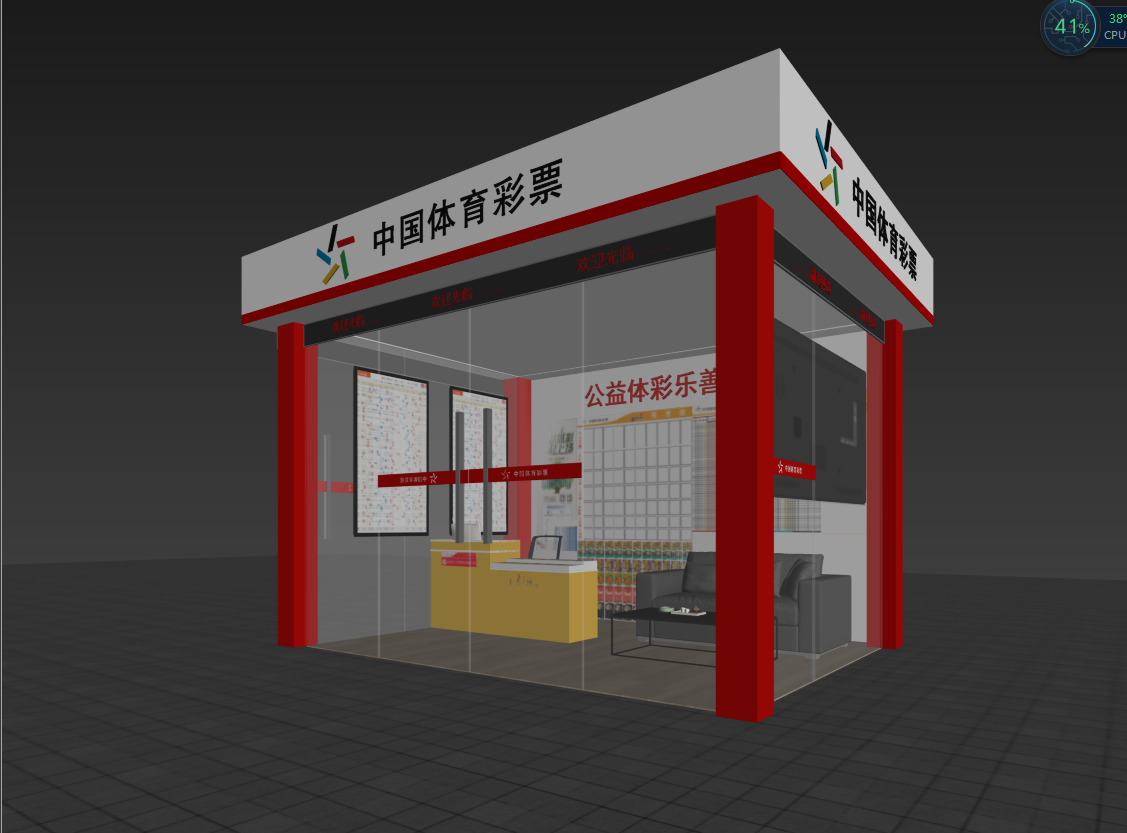 岗亭支撑柱立柱采用1.5镀锌板折板成型；外喷氟碳漆；美观、防腐、防潮、耐用。主体结构内层面板为5公分优质阻燃夹心板（保温隔热），然后扣上专业内墙版作为装饰；外层面板为标1.2优质镀锌拼焊成型，然后喷氟碳漆装饰；其余墙面为8mm钢化玻璃。岗亭顶部室内吊顶采用豪华铝扣板装饰吊顶，中间为钢龙骨架上铺隔热板；外层封顶为优质镀锌板装饰，焊接缝采用中性胶密封，彻底杜绝漏雨和渗水。岗亭底部采用40*40+40*20钢龙骨架支撑，上铺15厘防水木板，地板为15mm木地板。门100mm钢化玻璃们。玻璃8mm玻璃。辅料螺丝，玻璃胶，氩气，氩焊丝，抛光材料等。岗亭内配照明、电源插座、开关、暗敷电线、配电箱、室内空调架。售后服务本产品免费保修壹年（人为及自然灾害，包含雷击、洪水、等除外）并提供终身维修维护。尺寸底盘4*3米；顶4.5*3.5米，高度3米包装项目制作规格包装材质及工艺门头4.5*0.7卡布灯箱+UV软膜门头3.5*0.7卡布灯箱+UV软膜门头3.5*0.7卡布灯箱+UV软膜LED3.93*0.41竞彩1.5*1.5底板5mmPVC+覆膜即开1.75*1.5底板5mmPVC+覆膜即开盒子66亚克力公益水晶字2.5*0.28*8亚克力即开玻璃柜80cm销售柜80cm填单台2